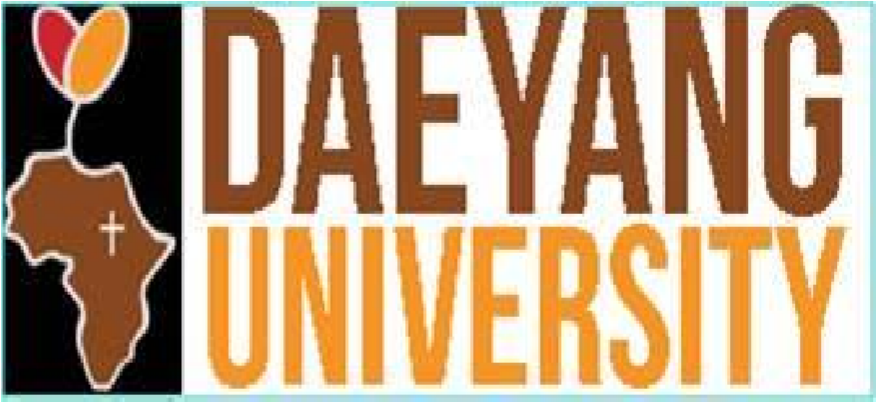 INVITATION OF APPLICATIONS FOR 2024/2025 ADMISSIONS AUGUST/SEPTEMBER 2024 INTAKE  ABOUT DAEYANG UNIVERSITY  Daeyang University is a Christian University founded by the Miracle for Africa Foundation (MAF), registered and accredited by the National Council for Higher Education (NCHE). The campus is located within the complex of Daeyang Luke Hospital in Kanengo, Lilongwe, off the M1 Kasungu/Kamuzu International Airport road behind Malawi Institute of Management (MIM). Daeyang University has three colleges now; Daeyang College of Nursing, Daeyang College of Information and Communication Technology (ICT) and Daeyang School of Business.   APPLICATION PROCEDURE The University is now receiving applications for the 2024/2025 August/September Admissions. Applications should be sent by either e-mail, post courier or delivered by hand at Daeyang University. Application must include the following information;  name, date of birth and sex; contact telephone numbers including contacts for parents/guardians/sponsor(s); c) e-mail address(es); disclose any form of disability; religious affiliation and statement about motivation or willingness to abide by the Christian values of the University; name of previous school; year of sitting the Malawi School Certificate of Education examinations or examinations for the equivalent certificate;  examination number; list of subjects written and the grades obtained in each subject; proof of ability to pay fees by attaching a letter from a parent/guardian/sponsor confirming sponsorship; attach a certified copy of the academic qualification or notification of results or letter of results signed by the head teacher, bearing a school date stamp. Alternatively, applicants may fill in an application form which can be obtained from the University Campus or downloaded from the website www.dyuni.ac.mw. The application form can also be requested via the following e-mail: admissions@dyuni.ac.mw. A complete application package with the above information should be sent or delivered with evidence that you have deposited a non-refundable admission application fee of K20, 000.00 Applications submitted without attaching a bank deposit slip for the admission application fee will not be processed. PROGRAMMES, ENTRY REQUIREMENTS AND DURATION STUDY ABROAD PROGRAM (Masters and PhD Degree Programs) Daeyang University provides an opportunity to deserving students to farther their education abroad. Currently, five candidates of the ICT College are participating in the study abroad programme and are pursuing Masters or PhD programmes at different Universities in South Korea. FEES STRUCTURE  The fees are subject to revision at any time. The above fees do not include costs for other requirements such as personal lap top computers, uniform during practical placements, protective wear for laboratory sessions and other programme-specific requirements. Therefore candidates should prepare for these additional costs. Details will be provided to the successful candidates at a later stage. PAYMENT OF ADMISSION APPLICATION FEE The application fee should be paid by depositing the amount of K20, 000.00 into the following bank account:  Name of the Bank 	: 	NBS Bank Account Name  	: 	Daeyang University Account Number 	:  	14369667 Branch 	 	: 	Capital City Branch Swift code (for international transfers): NBSTMWMW All applications should be sent by post, courier or delivered by hand to the following address:  	 	 	        2024/2025 Admissions                                                           University Registrar   	 	 	 	  Daeyang University   	 	 	 	    P.O. Box 30330                                          LILONGWE 3  MALAWI Or email: admissions@dyuni.ac.mw TEL: 0994000389         0997435071          0994000375         0994000365(For enquiries during working hours only).  The applications should reach the University by 31st May 2024.  PROGRAMMES ENTRY REQUIREMENTS DURATION Bachelor of Science in Nursing and Midwifery Malawi School Certificate of Education or its equivalent; At least six credits which should include English, Physical Science, Biology and Mathematics and any other two subjects An aggregate of not more than 30 points in the best six subjects obtained in not more than 2 sittings; Candidates should be aged between 16-45 years at the time of  application;   4 years Bachelor of Science in Nursing and Midwifery- Upgrading for NMTs to be BSc Registered Nurses.  Practicing Nursing and Midwifery Technicians (NMT) with a college Diploma with at least 3 years working experience and a proof of current registration with the Nurses and Midwives Council of Malawi.  MSCE or its equivalent with 6 credits in the following subjects: English, Physical Science, Biology, Mathematics, and any other two subjects 3 years Bachelor of Science in Information and Communication Technology (ICT) Malawi School Certificate of Education or its equivalent: At least six credits which should include English, Mathematics and any other four related subjects An aggregate of not more than 30 points in the best six subjects obtained in not more than 2 sittings; Female students are encouraged to apply. Candidates should be aged between 16-45 years at the time of  application 4 years Bachelor of Commerce in; Business Administration Accountancy Human Resources Management Malawi School Certificate of Education or its equivalent obtained not earlier than 2018 with: At least six credits which should include English, Mathematics and any other four subjects An aggregate of not more than 30 points in the best six subjects obtained in not more than 2 sittings; Candidates should be aged between 16-45 years at the time of  application 4 years Master of Science in Data Science At least a first degree in Computer Science, Information Systems, Information and Communication Technology or equivalent. At least two years’ experience in industry A letter of undertaking to pay the required fees from the applicants with evidence of a reliable source of income 2 years (18 months) Interpretation of IGCSE Grades: The following is the interpretation of IGCSE results for admission purposes: A*= 1; A = 2; B = 3; C = 5; D = 7; EFG = 8.  Note:  Candidates who failed to satisfy the admission criteria above in 2022 0r 2023 but successfully improved their grades after re-sitting a maximum of four subjects in 2023 may use their supplementary statements for purposes of accumulating credits.  Candidates cannot combine grades from two independent certificates, i.e. candidates who were awarded a full certificate in 2020 or 2021 and re-attempted MSCE in 2022 or 2023 and obtained another full certificate cannot combine grades from the two independent certificates for purposes of accumulating credits.  Interpretation of IGCSE Grades: The following is the interpretation of IGCSE results for admission purposes: A*= 1; A = 2; B = 3; C = 5; D = 7; EFG = 8.  Note:  Candidates who failed to satisfy the admission criteria above in 2022 0r 2023 but successfully improved their grades after re-sitting a maximum of four subjects in 2023 may use their supplementary statements for purposes of accumulating credits.  Candidates cannot combine grades from two independent certificates, i.e. candidates who were awarded a full certificate in 2020 or 2021 and re-attempted MSCE in 2022 or 2023 and obtained another full certificate cannot combine grades from the two independent certificates for purposes of accumulating credits.  Interpretation of IGCSE Grades: The following is the interpretation of IGCSE results for admission purposes: A*= 1; A = 2; B = 3; C = 5; D = 7; EFG = 8.  Note:  Candidates who failed to satisfy the admission criteria above in 2022 0r 2023 but successfully improved their grades after re-sitting a maximum of four subjects in 2023 may use their supplementary statements for purposes of accumulating credits.  Candidates cannot combine grades from two independent certificates, i.e. candidates who were awarded a full certificate in 2020 or 2021 and re-attempted MSCE in 2022 or 2023 and obtained another full certificate cannot combine grades from the two independent certificates for purposes of accumulating credits.  NURSING ICTCommerceMSc. DATA SCIENCETuition per semesterK748, 800K678,600K678,6001,500 000Accommodation Per SemesterK175, 500K156,600K156,600PPEK20, 000N/AN/AN/ACHAMSUK1, 500N/AN/AN/AAdministration fees per academic yearK110, 000K110,000K110,000Medical fees per academic yearK42, 000K42,000K42,000.00Library feesK20, 000K20,000K20, 000Student Council fees per academic yearK8,500K8,500K8,500